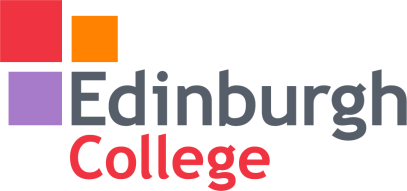 Equality Impact Assessment (EIA) Recording FormPlease refer to the notes and examples in the EIA Guidelines to help complete this record Step 2 – Assessing the impactThis involves:Considering relevant evidence relating to people who share a protected characteristicAssessing the impact of applying a decision of a new or revised policy or practice against the needs of the Public Sector Equality Duty (PSED) and each protected characteristic.The Public Sector Equality Duty:See Note 5	Key Questions to ask:What potential positive/neutral/negative impacts can be identified? What does evidence demonstrate about positive/neutral/negative impacts for different protected characteristic groups? E.g. statistics on participation, progression or outcomes, feedback or complaints Does the policy/procedure/practice/decision take account of the needs of people with different protected characteristics? How is this demonstrated? Does it affect some groups differently? Is this proportionate?See Note 6Step 3 – Acting on the results of the assessment.	Step 4: The monitoring and review stage Title of Activity/Proposal/Policy/PracticeSafeguarding Safeguarding EIA Team and Lead Member of StaffKara Tait David Hiddleston (reviewed policy)Monica Hoenigmann (reviewed policy)Date14/9/18Type of Policy/Practice/ (tick box)New    EIA Team and Lead Member of StaffKara Tait David Hiddleston (reviewed policy)Monica Hoenigmann (reviewed policy)Date14/9/18Type of Policy/Practice/ (tick box)ExistingEIA Team and Lead Member of StaffKara Tait David Hiddleston (reviewed policy)Monica Hoenigmann (reviewed policy)Date14/9/18Type of Policy/Practice/ (tick box)RevisedxEIA Team and Lead Member of StaffKara Tait David Hiddleston (reviewed policy)Monica Hoenigmann (reviewed policy)Date14/9/18Step 1 – Considering the aims of the policy/proposal and evidence of how it affects different groupsStep 1 – Considering the aims of the policy/proposal and evidence of how it affects different groupsWhat are the aims and purposes of the activity/ decision/ new or revised policy or procedure?See Note 1The college undertook the process of reviewing an updating the Safeguarding policy. This policy was revised to include new up to date information from the college and generally in terms of safeguarding. The aim of the revised policy is to meet national standards and to increases awareness among staff. Who will be affected? See Note 2Staff and studentsSocial work, police and other external partnersWork experience partners  Who will be consulted?See Note 3Who will be consulted?See Note 3Staff and boardWhat evidence is available of how the policy/decision, etc. affects, or may affect, protected groups?Evidence could be quantitative, qualitative or anecdotal.Do we have enough evidence to judge what the impact may be?See note 4What evidence is available of how the policy/decision, etc. affects, or may affect, protected groups?Evidence could be quantitative, qualitative or anecdotal.Do we have enough evidence to judge what the impact may be?See note 4This policy provides Edinburgh College staff with the information and guidance’s in relation to safeguarding/cause for concerns and how to report. The Safeguarding policy protects all students from harm and who may be at risk, with a safe supportive learning environment which encourages them to fulfil their potential and where they are protected from harm, abuse and exploitation. This covers all protected groups within the college. Eliminating discrimination, harassment and victimisationAdvancing equality-Removing disadvantageMeeting different needsEncouraging participationFostering good relationsTackling prejudicePromoting understandingProtected characteristicPotentialPositive Impact Y/NDetails of Expected Positive ImpactPotential Negative Impact Y/NDetails of Expected Negative ImpactAgeYSafeguarding college students who may be at risk, with a safe supportive learning environment which encourages them to fulfil their potential and where they are protected from harm, abuse and exploitation. Safeguarding protects the young people of the college and this is a positive step in relation to their safety. NDisabilityYSafeguarding college students who may be at risk, with a safe supportive learning environment which encourages them to fulfil their potential and where they are protected from harm, abuse and exploitation. Safeguarding protects the vulnerable people of the college and this is a positive step in relation to their safety.NGender reassignmentYNMarriage/civil partnership (relevant in employment law)xxxxPregnancy and MaternityYNRaceYNReligion or beliefYNSexYNSexual orientationYNSocial deprivation*See Note 7YNCare Experienced people*YEdinburgh College are a corporate parent and look after the needs and health and wellbeing of any looked after young people while at college. NPeople with caring responsibilities*YNWhat actions can be taken or amendments made to policy to reduce the negative impact?See note 8The policy recognises and makes it clear that not all disabled people would fall under the vulnerable adult category. This helps to prevent assumptions that all people with disabilities are vulnerable.  The college will be sensitive with regards to how they handle situations around potential radicalisation, especially around not making assumptions about people from particular ethnic groups. Any concerns about safeguarding will be handled by the safeguarding team as our main goal is to support vulnerable students. Is there a need to address any gaps in evidence?Not at this time. How will equality be advanced/ good relations be fostered?The policy will help staff to understand the safeguarding process. This will include safeguarding students from protected characteristic groups.  Who has been involved in carrying out this assessment? Kara Tait Sara Taylor David Hiddleston (David has been involved in reviewing the policy)Monica Hoenigmann (Monica has been involved in reviewing the policy)If you cannot fully review the impact now, what else must be done, by/with whom and why?Continue to monitor safeguarding submission records to look for any trend among any protected characteristic groups. Recommended decision: 

(place an x against relevant outcome) See note 9Outcome 1 - Proceed – no potential identified for discrimination or adverse impact, and all opportunities to promote equality have been takenxRecommended decision: 

(place an x against relevant outcome) See note 9Outcome 2 – Proceed with adjustments to remove barriers identified or to better promote equalityRecommended decision: 

(place an x against relevant outcome) See note 9Outcome 3 – Continue despite having identified some potential for adverse impact or missed opportunity to promote equalityRecommended decision: 

(place an x against relevant outcome) See note 9Outcome 4 – Stop and rethink as actual or potential unlawful discrimination has been identifiedAny other recommendations?  Any other recommendations?  Any other recommendations?  Plan actions to reduce negative impact, advance equality and monitor the impact of the policy, proposal or decisionPlease indicate if there is any data which needs to be collected as part of action to be taken and how often it will be analysed.Indicate how the person responsible will continue to involve relevant groups and communities in the implementation and monitoring of the policy, etc.How will the impact of the policy/procedure/decision be monitored?See Note 10Plan actions to reduce negative impact, advance equality and monitor the impact of the policy, proposal or decisionPlease indicate if there is any data which needs to be collected as part of action to be taken and how often it will be analysed.Indicate how the person responsible will continue to involve relevant groups and communities in the implementation and monitoring of the policy, etc.How will the impact of the policy/procedure/decision be monitored?See Note 10Plan actions to reduce negative impact, advance equality and monitor the impact of the policy, proposal or decisionPlease indicate if there is any data which needs to be collected as part of action to be taken and how often it will be analysed.Indicate how the person responsible will continue to involve relevant groups and communities in the implementation and monitoring of the policy, etc.How will the impact of the policy/procedure/decision be monitored?See Note 10Action to be Taken: Person Responsible:Completion/Review Date:Reviewed in line with the policy review date. Safeguarding teamSeptember 2021Interim review of policySafeguarding team Yearly – September Signature of Lead: Kara Tait 		Date:  18/09/18Signature of Lead: Kara Tait 		Date:  18/09/18Signature of Lead: Kara Tait 		Date:  18/09/18Step 5 – Review and PublicationSee Note 11Please send the completed EIA record to Sara Taylor, Equalities Officer, sara.taylor@edinburghcollege.ac.uk for review by Equalities teampublication in whole or in part on the College website.Step 5 – Review and PublicationSee Note 11Please send the completed EIA record to Sara Taylor, Equalities Officer, sara.taylor@edinburghcollege.ac.uk for review by Equalities teampublication in whole or in part on the College website.Step 5 – Review and PublicationSee Note 11Please send the completed EIA record to Sara Taylor, Equalities Officer, sara.taylor@edinburghcollege.ac.uk for review by Equalities teampublication in whole or in part on the College website.